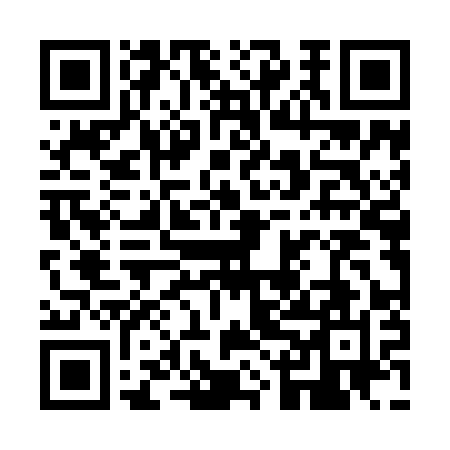 Prayer times for zona industriale di Storo, ItalyMon 1 Jul 2024 - Wed 31 Jul 2024High Latitude Method: Angle Based RulePrayer Calculation Method: Muslim World LeagueAsar Calculation Method: HanafiPrayer times provided by https://www.salahtimes.comDateDayFajrSunriseDhuhrAsrMaghribIsha1Mon3:025:321:226:459:1111:332Tue3:025:321:226:459:1111:333Wed3:025:331:226:459:1111:334Thu3:035:341:226:459:1111:335Fri3:035:341:226:459:1011:326Sat3:045:351:236:459:1011:317Sun3:045:361:236:459:0911:298Mon3:045:371:236:459:0911:289Tue3:065:371:236:459:0811:2710Wed3:075:381:236:449:0811:2611Thu3:095:391:236:449:0711:2412Fri3:115:401:236:449:0711:2313Sat3:135:411:246:439:0611:2114Sun3:155:421:246:439:0511:2015Mon3:175:431:246:439:0411:1816Tue3:195:441:246:429:0411:1617Wed3:215:451:246:429:0311:1518Thu3:235:461:246:419:0211:1319Fri3:255:471:246:419:0111:1120Sat3:275:481:246:419:0011:0921Sun3:295:491:246:408:5911:0822Mon3:315:501:246:398:5811:0623Tue3:335:511:246:398:5711:0424Wed3:355:521:246:388:5611:0225Thu3:375:531:246:388:5511:0026Fri3:395:541:246:378:5410:5827Sat3:425:551:246:368:5310:5628Sun3:445:561:246:368:5110:5429Mon3:465:581:246:358:5010:5230Tue3:485:591:246:348:4910:5031Wed3:506:001:246:338:4810:48